Seasonal variation in activity and nearshore habitat use of Lake Trout in a subarctic lake Paul J. Blanchfield1,2*, Graydon McKee1, Matthew M. Guzzo3, Andrew J. Chapelsky1, Peter A. Cott4Supplemental InformationSI Figures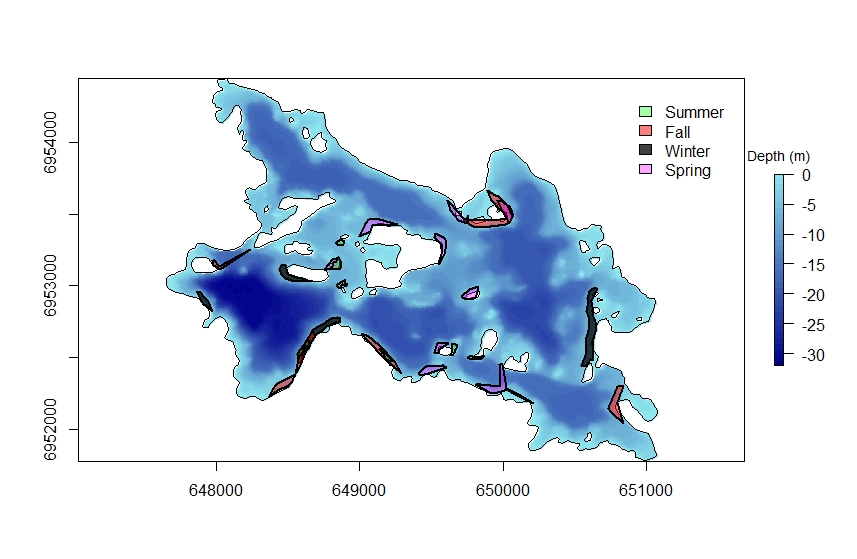 Fig. S1 Seasonal nearshore core home range areas (50% isopleth) of acoustically tagged Lake Trout in Alexie Lake 